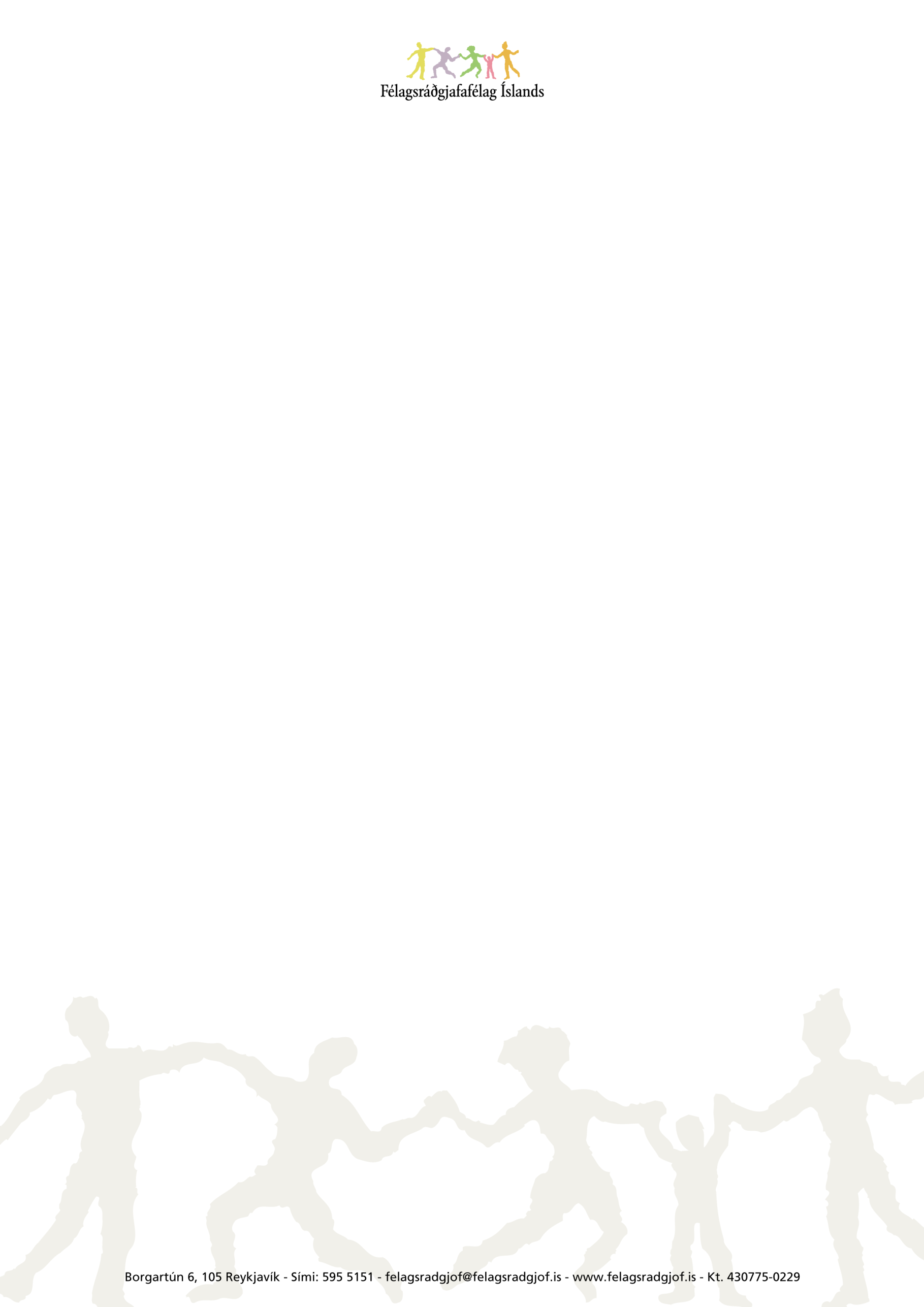 Heilbrigðisráðuneytið								Skógarhlíð 6150 ReykjavíkReykjavík, 24. febrúar 2020.Efni: Umsögn við reglugerð um breytingu á ýmsum reglugerðum vegna útgáfu starfsleyfa og sérfræðileyfa heilbrigðisstéta. Félagsráðgjafafélag Íslands (FÍ) þakkar fyrir tækifæri til að veita umsögn vegna reglugerðar um breytingu á ýmsum reglugerðum vegna útgáfu starfsleyfa og sérfræðileyfa heilbrigðisstétta. Félagsráðgjafar eru ein þeirra fagstétta sem reglugerðin nær til. Fram kemur í samráðsgátt að tilefni reglugerðarinnar séu tvö kærumál sem bárust ráðuneytinu. Þar hafi viðkomandi aðilum láðst að sækja um leyfi að námi loknu á grundvelli eldri laga og reglugerða, en nám eða menntastofnun í viðkomandi starfsgreinum hafði breyst við gildistöku laga um heilbrigðisstarfsmenn, nr. 34/2012, og reglugerða um hverja stétt frá árinu 2012. Jafnframt kemur fram að í framangreindum kærum hafi skilyrði laga og reglugerða frá árinu 2012 ekki verið uppfyllt að mati landlæknis. Þá hafi við frekari skoðun komið í ljós að láðst hafði að setja inn ákvæði til bráðabirgða í reglugerðir sem settar voru um hverja stétt eftir gildistöku laga nr. 34/2012 til að gefa þeim, sem ekki höfðu sótt um starfsleyfi eða voru enn í námi sem taka myndi breytingum við gildistöku reglugerðanna árið 2012, kost á að sækja um starfsleyfi á grundvelli þess náms sem þeir höfðu stundað eða voru enn í námi á grundvelli eldri laga og reglugerða. Enn fremur kemur fram sú ákvörðun að setja inn nýja grein varðandi gildi eldri leyfa sem byggðust á fyrri réttarheimildum. Auk þess sem stefnt verði að því að frestur til að sækja um starfsleyfi á grundvelli ákvæða til bráðabirgða verði hálft ár frá gildistöku reglugerðarinnar.Félagsráðgjafafélag Íslands fagnar reglugerðarbreytingunni en vekur athygli á því að hálft ár geti verið of knappur tími og mælist til þess að frestur verði gefin í allt að eitt ár. Félagið leggur áherslu á að reglugerðin verði kynnt með afgerandi hætti til að tryggja að þeir sem kunna að eiga hagsmuni að gæta hafi tök á að sækja um starfsleyfi í tíma.Félagsráðgjafafélag Íslands er tilbúið að fylgja athugasemdum sínum eftir, sé þess óskað. Með vinsemd og virðingu,f.h. stjórnar Félagsráðgjafafélags ÍslandsSteinunn Bergmannformaður